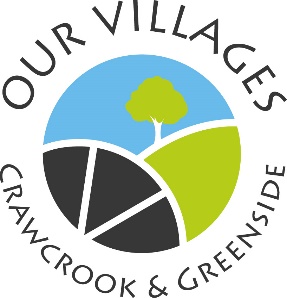 Committee Meeting – 14/05/18MinutesPresent:  - Hugh Kelly; Margaret Laraway; Judy Smith; Margaret Edwards(arrived late); Sue Welch; Ann McDonald; Heather CrawfordApologies for Absence – Nick Worboys; Julie Gavin; Judy Smith; Caroline JamesMinutes of meeting 09/04/2018 – Hugh felt that he does not receive the meeting minutes regularly and could this be rectified.  No written details of last meeting available for agreement.(Note added after meeting:-  minutes were circulated electronically on 26th April 2018 for the 9th April 2018 meeting) Matters Arising (other than on agenda) - noneTreasurer’s Report & Grant MonitoringAs Caroline (Treasurer) was not present we were unable to take the Treasurer’s report.There were several queries about the feasibility costings for Crawcrook Park.  Barbara and Caroline will investigate this pointLand of Oak and Iron: with regard to the grant, all things appear to be in order and the application will go ahead.NewsletterThe text for the newsletter has been agreedCaroline is busy collecting quotes for the productionCharitable StatusTrustees met in AprilIt appears upon establishing a charity status the organisation is given 18 months in which to allow for accounts to be collatedAn AGM has been organised for October, no date as yetThere seems to be a query to Helen – has the password (for Charity Commission website) been sent to the other trustees.The next trustee meeting will be held on Monday, 20th, AugustA decision must be reached to elect a company secretaryMillennium Green TrustThe wind-up is progressing and will take 2-3 monthsLand of Oak and IronThe singular idea is that the triangle of land beside the Rising Sun is a prime spot to place a structure / art work.It is hoped to produce a walking leaflet which will point out other areas of interest and historical sites within the area, thus providing an ideal intersection for other, associated walks.Planning permission is required to site the structure.At this point in time, it is not known for sure whether Greenside will have an interpretation board, however, if it was to be possible in the future, the Millennium Green would be an ideal place.Crawcrook Park Feasibility StudyHave we all read it?Did we understand it?How can we progress all the ideas raised?Consultations were thought to be the best idea – with bowlers, school, church and the public at large.The local authority, to whom the park belongs, have not, as yet, been consulted or seen the study.  Kath and Hugh are due to meet Gary Carr and Kevin Hills soon and will let them see the study and ask for their opinions on it and how they can help / what the council will allow us to do.It would seem that public opinion would like more parking spaces in the area and suggestions were made that these spaces could be in the park. No, was the answer, as this is the designated Green Space for Crawcrook.GardeningThis is proceeding as beforePlants have been ordered from Joicey Road for the various sites around CrawcrookBanner Tales have asked if they could have some funds from Our Villages to plant a few areas in Greenside.  This idea was agreed and we await an approximate cost.AOBTelephone call to Hugh from Land of Oak and Iron inviting a representative from Our Villages to go to an Open Day at Winlaton Centre at the weekend.  This will be a meeting of all the groups who have and will be helped by them.  Does anyone want to go?Can the council be approached to find out exactly what they are responsible for  - e.g. litter-picking, so that the work is not being duplicated by Our Villages.  Kath has offered to contact Tommy Walton to find out the answers to our questionsMessage from Tahmara (via Julie Gavin) to inform us that Karen Surtees has organised a dance at Emma Hall on 30th June.  Monies raised to go towards Crawcrook Lights.Next meeting Monday, 11th June, 7.00pm in Crawcrook Social Club (upstairs room)  